CHƯƠNG TRÌNH TƯ VẤN CHĂM SÓC SỨC KHỎE LÀN DA NHÂN KỶ NIỆM NGÀY PHỤ NỮ VIỆT NAM 08/03Mục đích, ý nghĩa:Do đặc thù công việc, các giáo viên thường làm việc trong môi trường nhiều bụi mịn và khô hanh, như trong lớp học hay nơi có điều hòa không khí. Môi trường này có thể làm da khô, kích ứng và dễ bị tổn thương. Thêm vào đó, nghề giáo viên thường đòi hỏi sự tập trung cao, đặc biệt là trong việc quản lý lớp học đông đúc và xử lý các tình huống khó khăn. Làn da không chỉ là nơi thể hiện thẩm mỹ mà còn là biểu hiện bên ngoài của sức khỏe bên trong. Do vậy, hiểu về làn da cũng chính là “đọc hiểu” sức khỏe của cơ thế, từ đó giúp mọi người có thêm kiến thức để chăm sóc bản thân và gia đình. Tổ chức thực hiện: Chủ trì: TS. BS Trần Cẩm Vân – Giảng viên ĐH Y Hà Nội, Bác sĩ phụ trách chuyên môn Phòng khám Da liễu Thẩm mỹ Thiên VânThành phần tham gia: Nữ giảng viên, cán bộ công nhân viên Đại học Kinh tế Quốc dânHình thức: Thăm khám, tư vấn và soi chụp phân tích kiểm tra làn daĐịa điểm: Đại học Kinh tế Quốc dân (Số 207 đường Giải Phóng, quận Hai Bà Trưng, thành phố Hà Nội)Dự kiến thời gian và nội dung công việc:Từ 13h30 - 16h30, Thứ 3 ngày 05/03/2024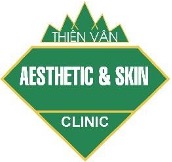 PHÒNG KHÁM DA LIỄU THẨM MỸ THIÊN VÂNThe science of beautySTTThời gianNội dungPhụ trách113h30 – 14h00Đón tiếp các giảng viên, cán bộ nhân viên có mặt, điền phiếu đăng ký chuẩn bị tham gia chương trìnhBan tổ chức chương trìnhPhòng khám Da liễu - Thẩm mỹ214h00 – 16h00Chụp phân tích da bằng máy và giải thích tích chất da3 bác sĩ chuyên Phòng khám Da liễu thẩm mỹ Thiên Vân - do TS. BS. Trần Cẩm Vân chỉ đạo214h00 – 16h00Tư vấn chăm sóc các vấn đề bệnh lý - thẩm mỹ cho các thành viên 3 bác sĩ chuyên Phòng khám Da liễu thẩm mỹ Thiên Vân - do TS. BS. Trần Cẩm Vân chỉ đạo214h00 – 16h00Tư vấn phác đồ điều trị các bệnh lý da liễu - thẩm mỹ thường gặp3 bác sĩ chuyên Phòng khám Da liễu thẩm mỹ Thiên Vân - do TS. BS. Trần Cẩm Vân chỉ đạo516h00 – 16h30Tặng quà và giải đáp thắc mắc từ các thành viên tham giaTS. BS. Trần Cẩm Vân